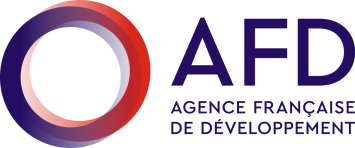 DISPOSITIF INITIATIVES OSCAPPEL À MANIFESTATION D’INTENTION DE PROJETS 2019 POUR FINANCEMENT EN 2020Pour chaque projet/programme, remplir impérativement les champs ci-dessous. Prévoir 4 pages au maximum.Lors de la rédaction, supprimer les commentaires en italiquesFiche n° (à remplir par l’AFD) :Projet en consortium/regroupement d’acteurs : oui/nonNom de l’association, adresse, contact mail :Titre du projet/programme :Type de projet/programme : Préciser s’il s’agit d’un projet de terrain, d’une convention-programme (CP), d’une convention de partenariat pluriannuelle (CPP), d’un PCPA ou d’un projet d’intérêt généralS’agit-il d’un projet/programme récurrent ? oui/non  Si oui : n° de la phase ? et  précisez le montant du financement octroyé par l’AFD pour la ou les phases précédentes :S’il s’agit-il d’un projet/programme en consortium, préciser les OSC françaises impliquées dans le consortium et joindre à la présente note d’intention une note libre de 2 pages maximum explicitant le contenu du consortium et la valeur ajoutée attendue (diagnostic, enjeux, résultats). Indiquer également l’estimation des rétrocessions prévues et le mode de gouvernance/pilotage prévu au sein du consortiumPrécisez l’ordre de priorité du projet : 1, 2 ou 3 (obligatoire) :Budget prévisionnel global du projet : Montant de la requête prévue auprès de l’AFD (et si possible autres cofinancements envisagés) :Mois de dépôt envisagé auprès de l’AFD :Pays concerné(s) par le projet/programme :Présentation succincte du projet ou programme en 3 pages maximumContexte du projet et enjeux auxquels il entend répondre (pertinence) :Objet du projet et principaux résultats attendus : Principales activités prévues :Public(s) ciblé(s) (distinguer bénéficiaires direct·e·s/indirect·e·s):Durée du projet/programme et date de démarrage envisagée :Si projet récurrent : justification d’une nouvelle phase (mentionner notamment si la phase précédente est évaluée) :11. Nature de la relation partenariale nouée et stratégie de renforcement de capacités poursuivie (à détailler) :Principaux partenaires de la société civile locale impliqués :Valeur ajoutée de l’OSC française, rôle dans le projet :Montage institutionnel envisagé entre les partenaires et organisation prévue :Principales activités de renforcement de capacités envisagées :Autres partenariats prévus (institutions publiques ou privées) :ANNEXE 2Fiche d’intention de projet/programme